Pressrelease, sep 2013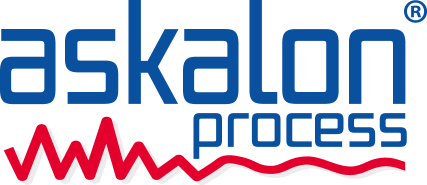 OKG investerar i CSI 6500 turbinövervakning från Askalon AB. KortversionNär OKG kärnkraftverk i Oskarshamn investerar i nya vibrationsövervakningssystem för huvudturbinerna på alla tre reaktorblocken så väljer man Askalon AB som leverantör av Emerson’s CSI 6500 och AMS Suite. Flexibilitet och grafisk presentation var två starka skäl till valet av CSI 6500 Machinery Health™ Monitor och AMS Suite diagnostiksystemet. Dessutom är Askalons långa erfarenhet av arbete med kärnkraftindustrin en stor tillgång. Affären är ett mångmiljon projekt för Askalon AB och installationen förväntas pågå till år 2015.-”Vi är tacksamma för det stora förtroende som OKG har för Askalon och vår sammarbetspartner Emerson Process Management. Vi är stolta över att kunna hjälpa till att förbättra tillgängligheten inom kärnkraftindustrin.” säger Mats Warnqvist, VD Askalon AB.LångversionNär OKG kärnkraftverk i Oskarshamn nu investerar i nya vibrationsövervakningssystem för huvudturbinerna på alla tre reaktorblocken så väljer man Askalon AB som leverantör av Emerson’s CSI 6500 Machinery Health™ Monitor och AMS Suite diagnostiksystem. Det är tre onlinesystem med 3*192 kanaler och en blandning av vibrationssignaler och processignaler med möjlighet till kontinuerlig inspelning på hårddiskar. Denna ”transient mätning” är speciellt viktig för turbinövervakning då man i detalj kan spela in ett kritiskt skede för mer djupgående analys. Flexibilitet och grafisk presentation var två starka skäl till valet av CSI 6500 och AMS Suite systemet. Dessutom var Askalons långa erfarenhet av arbete med kärnkraftindustrin en stor tillgång. Mångmiljon order till Askalon ABAffären är ett mångmiljon projekt för Askalon AB och installationen förväntas pågå till år 2015. Nu pågår jämförande mätning med det tidigare vibrationsövervakningssystemet samt konfigurering, utbildningar och tester. Dessutom görs en mycket omfattande dokumentation i sammarbete med ÅF.-”Vi är tacksamma för det stora förtroende som OKG har för Askalon och vår sammarbetspartner Emerson Process Management. Vi är stolta över att kunna hjälpa till att förbättra tillgängligheten inom kärnkraftindustrin.” säger Mats Warnqvist, VD Askalon AB.Om Askalon ABAskalon AB omsätter c:a 135 mkr till Processindustrin i Sverige, Danmark och Finland. Vi levererar bl.a. ventiler, ventilservice och vibrationssystem för kärnkraftverk, raffinaderier och pappersbruk.Askalon AB har c:a 60 anställda med huvudkontor och servicecenter på Hammarö samt filialer i Stockholm, Köpenhamn och Helsingfors.www.askalon.com 